Belvidere Police Department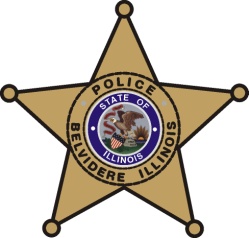 Shane Woody– Chief of PoliceMatthew Wallace – Deputy Chief, InvestigationsPatrick Gardner– Deputy Chief, Patrol615 N. Main Street   -   Belvidere, IL  61008    -   Phone 815-544-9626    -   Fax 815-544-9603    -   www.ci.belvidere.il.usDate: March 27, 2020From: Deputy Chief Matthew Wallace To: ILETSB Re: Camera Grant FY19 reportAttached are the reporting questions requested as a part of the ILETSB Camera Grant Award for year 2019.The Belvidere Police Department received 5 in-car cameras as a part of the ILETSB 2018 Camera Grant. The Belvidere Police Department received 15 in-car cameras as a part of the ILETSB 2019 Camera Grant.The Belvidere Police Department had all 5 cameras installed in squad cars during year 2018. The Belvidere Police Department had all 15cameras installed in squad cars during year 2019.The supervisors and administrators of the Belvidere Police Department utilizes these cameras to review Use of Force, to review all pursuits, any officer complaints/ Internal Investigations, and as a general review of officer interaction with the public.See Attached Excel spreadsheet.N/ARespectfully Submitted,Matthew R. Wallace Deputy ChiefBelvidere Police Department